Školní vzdělávací program pro školní družinuDružina nás baví               Školní družina při ZŠ a MŠ Olšany u Prostějova				        Olšany u Prostějova 3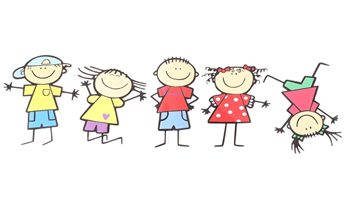 Vypracovala : Věra Kudynová, vedoucí vychovatelka Platnost aktualizované verze :  1.9.2021Obsah ŠVP školní družiny 1. Charakteristika školní družiny 2. Cíle vzdělávání 3. Formy 4. Časový plán 5. Obsah 6. Podmínky přijímání a ukončení činnosti ve školní družině 7. Podmínky pro vzdělávání žáků se speciálními potřebami 8. Materiální podmínky 9. Personální podmínky10. Ekonomické podmínky11. Bezpečnost a ochrana zdraví 12.Autoevaluace1.CharakteristikaŠkolní družina pracuje při Základní škole a Mateřské škole Olšany u Prostějova a je její součástí.Školní družina má tři oddělení. Provoz probíhá v ranních hodinách 6.00 – 7.40 a v odpoledních hodinách 11.40. – 17,00hod.Zájmové vzdělávání má k dispozici dvě herny.Důležitou částí denního programu školní družiny je pobyt venku, pro který využíváme park, hřiště u sokolovny, školní hřiště a nové hřiště u fary. Na soutěže a sportovní aktivity využíváme tělocvičnu.Práci žáků prezentujeme v prostorách školní družiny a školy.2.Cíle školní družinyrozvíjet kamarádské vztahynaučit se respektovat druhéumět se rozhodnoutnaučit se sdílet vlastní názoryrealizovat se v kolektivurozvíjet manuální zručnost a tvořivostvést k ohleduplnosti a toleranciposkytnout prostor pro relaxaci a odpočinekVšechny provozované činnosti jsou motivované tak, aby žáky zaujaly a vzbudily v nich zájem.3.Formy výukyFormy výuky ve školní družině jsou rozděleny do několika činností:Pravidelná činnost Příležitostná činnostSpontánní  aktivityOdpočinková činnostPravidelná činnost Tato činnost je dána celoroční hrou a představuje zejména organizované aktivity. Jedná se především o výtvarné, pracovní a sportovní aktivity.Činnost je vybírána podle ročního období a celoroční hry. Zohledňujeme také aktuální zájem žáků a jejich rozpoložení. Aktivity přizpůsobujeme počasí.Příležitostná činnostPřesahují rámec jednoho oddělení, jedná se o výlety, exkurze zábavní odpoledne, besídky a další akce ve spolupráci se školouSpontánní aktivityČinnost zahrnuje každodenní individuální klidové aktivity v ranní družině, po obědě, při pobytu venku a v tzv. koncové družině. Jsou to aktivity, kdy si žáci sami vybírají činnosti a sami si ji organizují. Vychovatelky dbají na bezpečnost při těchto činnostech a samy se do nich zapojují.Odpočinková činnostiTuto část můžeme rozdělit na část klidovou a aktivní.Část klidová – sem patří zejména četba, kdy čte vychovatelka dětem, ale i četba starších dětí mladším, což je velmi oblíbená aktivita.Dále sem patří poslech CD a sledování filmů na DVD, které samozřejmě přizpůsobujeme věkové skupině našich žáků a celoroční hře.Část aktivní – sem patří společné hry venku i v družině, soutěže a jiné aktivity, které si žáci většinou sami vybírají. Tyto činnosti by měly kompenzovat jednostrannou zátěž během vyučování. 4. Časový plánŠVP je dlouhodobý plán, který se upravuje podle potřeby a aktuálních změn.Každý rok se snažíme vypracovat celoroční hru, kterou společně plníme a na konci školního roku vyhodnotíme. Hry se mohou po určitých letech opakovat.Délka vzděláváníZájmové vzdělávání ve školní družině je poskytováno po dobu 10 měsíců, tedy po dobu školního roku. Provoz je přerušen o zimních a pololetních prázdninách.5. Obsah - celoroční plánviz. příloha6.Podmínky pro přijímání a ukončení činnosti ve školní družiněDo školní družiny jsou přijímáni žáci z 1. – 4.ročníku ZŠ, v ojedinělých případech i žáci 2. stupně. Kapacita jednoho oddělení je 30 žáků.  Žák je přijat na základě vyplněného zápisního lístku, kde rodiče vyplní údaje o délce pobytu jejich dítěte ve školní družině a stanoví, kdo může dítě z družiny vyzvednout. Případné omluvenky nebo odhlášení dětí se děje formou písemnou.Pokud žák nerespektuje vnitřní řád školní družiny, může být vyloučen o čemž rozhoduje ředitel školy.7.Podmínky pro vzdělávání žáků se speciálními vzdělávacími potřebamiRespektujeme individualitu každého žáka a snažíme se vytvářet vhodné prostředí pro jeho všestranný rozvoj. Na podmínkách pro žáky se speciálními vzdělávacími potřebami spolupracujeme s rodiči, vyučujícími a výchovným poradcem.Dle charakteru speciálních vzdělávacích potřeb jsou tito žáci motivováni k aktivitě a zapojení se do společných činností, je k nim uplatňován individuální přístup. Při výběru aktivit je brán ohled na integrované žáky.8.Materiální podmínky Školní družina má k dispozici dvě herny. Herny, ve kterých trávíme volný čas jsou rozděleny na část odpočinkovou a část pracovní. Část odpočinková je vybavena pohovkou, křesly, kobercem, televizí, rádiem a DVD přehrávačem. Část pracovní barevnými stoly a židličkami dle velikosti a věku dětí. Disponujeme dostatečným množstvím společenských her, stavebnic, puzzle a výtvarných potřeb, které dle potřeby doplňujeme a obnovujeme.9.Personální podmínkyVe školní družině pracují tři kvalifikované vychovatelky. Vychovatelky se zaměřují na výtvarnou a pracovní činnost, která se promítá do plánu družiny.Odborné vzdělání si vychovatelky prohlubují v akreditovaných kurzech a seminářích a samostudiem.Vychovatelky zajišťují vzdělávání žáků podle ŠVP při dodržování zásad psychohygieny a stanoveného denního režimu.Dodržují pravidla bezpečnosti a ochrany zdraví, dbají na bezpečnost při činnosti se žáky, dbají na čistotu a ochranu prostředí.Vychovatelky se snaží vytvářet pestrou a zajímavou skladbu činností, upevňovat u žáků pocit bezpečí, sebevědomí a snaží se vytvořit dobrý kolektiv.10.Ekonomické podmínkyVe školní družině byla stanovena úplata 100 Kč na měsíc a žáka. Úplata se hradí na účet školy.září – leden 500 Kč,  únor  – červen 500 Kč nebo:září – červen 1000 KčPeníze z úplaty jsou využívány na výtvarný materiál, stavebnice, hry a různé pomůcky na provoz družiny.11.BOZPV družině se snažíme dodržovat režim s dostatkem relaxace a aktivního pohybu, pitný režim . Při tělovýchovné, výtvarné a pracovní činnosti  dbáme na bezpečnost žáků. Dbáme na zdravé prostředí – odpovídající světlo, větrání, teplo, hygienické vybavení. Dostatečný pobyt na čerstvém vzduchu.Dlouhodobý projekt školní družinySVĚT KOLEM NÁSTémata : Můj domovPřírodaLidové zvyky a tradiceDopravaLidéZdraví1.Můj domovMoje město /vesniceVycházky do vesnice a blízkého okolíDůležité budovy - obecní úřad, zdravotní středisko, hasičská zbrojnice, kostel…Co jsem viděl na vycházce – povídání, kresba, práce se stavebnicí a jiným materiálem - společná a skupinová práceZnak vesnice, historie, co víme zajímavého od svých předkůVymysli vlastní znak – kresbaUdržování čistoty a pořádku – „naše popelnice“, soutěž v kresběJak se vyznám ve své vesnici – vybraní žáci dostanou cíl cesty a ostatní žáky tam zavedouNajdi město, vesnici – práce s mapou, kde jsme všude byliMůj dům, moje rodinaUkaž nám, kde bydlíš, zaveď nás tamKdo bydlí ve tvém domě – povídání, kresbaJak trávíme čas s rodinou – rodiče a prarodiče: jak se žilo dříve a teďJak vypadá tvůj pokoj – kresba, práce se stavebnicí, navrhni si svůj pokojMotivační hra „Na rodinu“Moje maminka – kresba, výroba dárků ke Dni matekPředstav svoji rodinu – povídání, prohlídka fotografiíVedeme žáky ke kladnému vztahu k místu, kde se narodili, kde žijí. Je to místo kam se budou vždy vracet a bude je tam čekat někdo blízký2.PřírodaZvířataZOO, pole, les, dvorek, moře, vzduch – skupinové projektyJaká zvířata máš doma – povídání, kresba, výroba, návštěvyZvíře není hračka – péče o zvířátkaVycházky s pozorováním zvířat, v zimě pozorování stopVýroba zvířat z papíru, látky, přírodních materiálůKresba, malbaMotivační hryProhlídka knih, četbaPohádky se zvířátky – četba, poslechRybolov – soutěžRostlinyLes, louka, zahrada – skupinové projektyCo roste v našem okolí – umíš pojmenovat stromy v parku ?Stromy v ročních obdobích – kresba, kolážCo roste na zahrádce – vycházky, kresba, výroba z papíru a látky, povídáníPodzimní výstavka ovoce a zeleninyPoznáš podle chuti – soutěž v ochutnávání poslepuJablíčko – soutěž o největší a nejsladší jablíčkoPěstování za oknem – řeřicha, výroba jednoduché pomazánky, klíčeníSběr rostlin, lisování – podzimní výrobaPoznej rostlinu – soutěžOchrana životního prostředí – třídění odpadu, sběr vršků, stavění obrazcůPočasí a časRoční období – kresba, leporelo, vycházkyPozorování počasí a vliv na přírodu – vycházky, četba, povídáníPoznej poslepu – soutěžZměna času – ručičky se posunulyPříroda je základ všeho, proto se ji snažíme chránit, starat se o ni. Jak se chováme my k ní, tak se ona bude chovat k nám.3.Lidové zvykyDušičkyVýroba z obilovin, dýní a sušených rostlinStrašidla a duchové – kresba, výrobaNávštěva místního hřbitovaVánoceZvyky u nás doma – společné povídáníČetba pohádek a vánočních příběhůVýroba adventních věnců – co je to adventZpěv a poslech vánočních písní a koledPečení a zdobení perníčkůZdobení vánočního stromu – výroba ozdobČertovské malováníVycházky do vyzdobených ulicSpolečné posezení u vánočního stromu s předáním dárkůVýzdoba budovyVelikonoceVeselá vajíčka – výroba z různých materiálůVýroba přáníčekVýzdoba budovyPovídání o dodržování zvykůJarní motivyLidové zvyky a tradice jsou naše pokladnice, proto bychom si je měli připomínat a předávat z generace na generaci.4.DopravaDopravní prostředkyPoznáš značku auta? – soutěž na vycházceDopravní prostředky u nás doma – povídání, kresba, malbaProhlídka knih, časopisů, encyklopediíJak se jezdilo dříve a dnes – povídání, prohlídka časopisůZnačkyPoznávání při vycházceDopravní stavebniceTematické hry – Auto, SemaforVyrob si značkuChodec, cyklistaZnáš cestu do školy a zpět?Správné přecházení – používání přechodu pro chodceTematické hry Vycházky, kresba, kolážeSoutěže s dop. tematikouDoprava se neustále mění a pomáhá nám překonávat malé i velké vzdálenosti. Rychlost dopravy je stále rychlejší, ale dodržování předpisů je důležitější, protože život máme jenom jeden.5.LidéChováníPřejeme kamarádům k svátku a narozeninámVztahy dítě – dospělýUmíme stolovat – stravování v jídelněMotivační hry – Restaurace, jedeme v autobuse …PozdravyKouzelná slovíčka – Prosím a DěkujiDny naruby - výměna žáků s p.vychovatelkouVzájemně si pomáháme – práce ve skupináchSpolečné hodnocení aktivitVztah dítě – vychovatelkaZacházení s hračkami, společný úklidJá a „cizinec“ – povídání o jiných národnostech, jak žijí, četbaKamarád – kresba kamaráda / poznáme ho?/Přítel – kamarád – spolužákVztah k postiženým a nemocným – společné povídáníPovoláníPovolání rodičů – povídáníČím budeš ty? – povídání, kresbaMotivační hrySpolečné pečeníDoktorský den – první pomoc, důležitá tel. číslaZájmyKoníčky a záliby – povídáníVýběr her a činností dle zájmu dětíDružinkové vícebojeSportovní soutěže v družine, tělocvičně, venkuVycházky s hramiBobování a hry na sněhuKdyž budeme slušní k lidem kolem sebe, budou oni slušní k nám.Bez přátel a kamarádů by byl život smutný.6.ZdravíVitamínyPřírodní a umělé – proč je jímeVýstavka ovoce a zeleniny spojená s ochutnávkouPěstování bylinekJednoduché pomazánky s bylinkamiOvocný nebo zeleninový salát – společné“kuchtění“NemociJaké známe a jaké jsme už prodělaliPředcházení nemocemOtužování – vycházky, větrání, zdraví pohybHygiena – umývání rukou (před jídlem, po vycházce, po práci)Bezpečnost při práciUmíš pomoci zraněnému, umíš zavolat sanitku?Co je lékárna a co lékárničkaZdraví máme jen jedno, proto o něj musíme pečovat. Není nám lhostejné zdraví ostatních lidí.Jednotlivá témata se budou navzájem prolínat a doplňovat dle potřeby a situace. Dále budou doplňovány celoročními hrami.V družině si také ustanovíme společná pravidla, která se budeme snažit během roku dodržovat.Na konci školního roku zhodnotíme, jak se nám pracovalo a žáci si odnesou "družinkové vysvědčení". Žáci budou hodnoceni z těchto předmětů: úklid hraček, zapojování do činností, kamarádské chování a používání kouzelných slovíček.Získané kompetenceKompetence k učení – zaujetí pro činnost, dokončení započaté práce, uplatnění vědomostí v praktických situacích, získávání vědomostí z různých pramenů – výroba , kresba, vlastivědné vědomosti při vycházce…Kompetence k řešení problémů – žák se snaží vzájemné problémy řešit, nevyhýbá se jim, rozlišuje, co je správné a co špatné.Obhájí si svoje rozhodnutí, dovede se přizpůsobit změnám - kamarádské vztahy, práce ve skupinkách…Komunikativní kompetence – žák se vyjadřuje v celých větách, umí vyjádřit vlastní názor, umí řešit konflikty, dokáže mluvit s vrstevníky i s dospělými, naslouchá druhým - hry, soutěže, pobyt v jídelně, chování na veřejnosti…Sociální a interpersonální kompetence – žák se sám rozhoduje pro své činnosti, projevuje citlivost a ohleduplnost, dokáže vnímat nespravedlnost, agresivitu, šikanu a dovede se jim bránit, ve skupině se dovede jak prosadit, tak i podřídit - chování při společných aktivitách, pomoc při práci…Občanské kompetence – žák si uvědomuje svoje práva i práva druhých, chová se zodpovědně, učí se organizovat a hodnotit, váží si tradic a kulturního dědictví - samostatné vedení činnosti…Kompetence k trávení volného času – žák si umí vybrat činnost podle svých dispozic, dokáže vyplnit volný čas dle vlastního výběru, umí odmítnout nevhodné nabídky pro trávení volného času12.AutoevaulaceCíl : zlepšení stávajících podmínek v činnosti školní družiny        zlepšení komunikace s rodiči žáků a třídními učiteliNástroje : rozhovory s třídními učiteli                  zpětná vazba od dětí a rodičů                  rozbor dokumentace školní družiny                  prezentace činnosti v prostorách školy